На правах рукописиМинобрнауки РоссииБузулукский гуманитарно-технологический институт (филиал)федерального государственного бюджетного образовательного учреждения высшего образования«Оренбургский государственный университет»Кафедра общепрофессиональных и технических дисциплинМетодические указания для обучающихся по освоению дисциплины «ФДТ.3 Основы военной подготовки»Уровень высшего образованияБАКАЛАВРИАТНаправление подготовки09.03.04 Программная инженерия(код и наименование направления подготовки)Разработка программно-информационных систем (наименование направленности (профиля) образовательной программы)КвалификацияБакалаврФорма обученияЗаочнаяГод набора 2023Основы военной подготовки: методические указания по освоению дисциплины / сост. А.В. Спирин; Бузулукский гуманитарно-технолог. ин-т (филиал) ОГУ. – Бузулук: БГТИ (филиал) ОГУ, 2023. Составитель  ____________________Спирин А.В.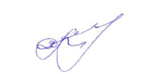 Методические указания является приложением к рабочей программе по дисциплине Основы военной подготовкиСодержание1 Методические рекомендации по изучению дисциплиныСтудентам необходимо ознакомиться: - с содержанием рабочей программы дисциплины (далее - РПД), с целями и задачами дисциплины, ее связями с другими дисциплинами образовательной программы, методическими разработками по данной дисциплине, имеющимся на образовательном портале и сайте кафедры, с графиком консультаций преподавателей кафедры. 2 Методические рекомендации при подготовке к лекциямОсновными видами аудиторной работы студентов являются лекции и практические занятия. В ходе лекций преподаватель излагает и разъясняет основные, наиболее сложные понятия темы, а также связанные с ней теоретические и практические проблемы, дает рекомендации на семинарское занятие и указания на самостоятельную работу.В ходе лекционных занятий необходимо вести конспектирование учебного материала. Обращать внимание на категории, формулировки, раскрывающие содержание тех или иных явлений и процессов, научные выводы и практические рекомендации, положительный опыт в изучении проблем.3 Методические рекомендации при подготовке к практическим занятиямПрактические занятия завершают изучение наиболее важных тем учебной дисциплины. Они служат для закрепления изученного материала, развития умений и навыков подготовки докладов, сообщений, приобретения опыта устных публичных выступлений, ведения дискуссии, аргументации и защиты выдвигаемых положений, а также для контроля преподавателем степени подготовленности студентов по изучаемой дисциплине. Путем многократного, целенаправленного и сознательного повторения действий и приемов у обучающихся вырабатываются и совершенствуются необходимые навыки и умения, преподавателем осуществляется контроль степени подготовленности студентов по изучаемой дисциплине.Практическое занятие - это занятие, проводимое под руководством преподавателя в учебной аудитории, направленное на углубление научно - теоретических знаний и овладение определенными методами самостоятельной работы. В процессе таких занятий вырабатываются практические умения. Перед практическим занятием следует изучить конспект лекции и рекомендованную преподавателем литературу, обращая внимание на практическое применение теории и на методику решения типовых задач. На практическом занятии главное - уяснить связь решаемых задач с теоретическими положениями. На практическом занятии сочетается показ (демонстрация) действий преподавателя и практическое выполнение (тренировка) действий студентами. Проведение тренировки требует усвоение обучающимися содержания и строгой последовательности выполнения разучиваемых действий. от простого к сложному. В процессе таких занятий вырабатываются практические умения.Логическая связь лекций и практических занятий заключается в том, что информация, полученная на лекции, в процессе самостоятельной работы на практическом занятии осмысливается и перерабатывается, при помощи преподавателя анализируется до мельчайших подробностей, после чего прочно усваивается.Структура практического занятия:1. В начале занятия называется его тема, цель и этапы проведения., проводится инструктаж по требованиям безопасности при обращении с оружием, заполняются ведомости.2. По теме занятия проводится беседа, что необходимо для осознанного выполнения практической работы (по контрольным вопросам). 3. Практические задания выполняются в соответствии с методическими указаниями.4. Перед уходом из аудитории студенты должны навести порядок на своем рабочем месте, руководителем занятия проверяется оружие и организуется его сдача под охрану.4  Методические указания по самостоятельной работе Целью самостоятельной работы студентов (СРС) является освоение фундаментальных знаний, развитие ответственности и организованности, умений самостоятельно работать с учебным материалом и приобретение навыков поиска и реферирования доступной научной информации в области военной подготовки.Основной формой СРС по дисциплине «Основы военной подготовки» является работа с лекционным материалом: проработка конспекта лекций, работа на чистых страницах конспекта с терминами, дополнение конспекта материалами из рекомендованного списка литературы. Приветствуется инициатива студентов к поиску новой информации по изучаемой дисциплине, не освещенная или представленная кратко в лекционном курсе. При самостоятельной работе особое внимание следует уделить следующим темам: общевоинские уставы Вооруженных Сил Российской Федерации, их основные требования и содержание, права военнослужащих, общие обязанности военнослужащих, основы, приемы и правила стрельбы из стрелкового оружия, поражающие факторы ядерного взрыва и их воздействие на организм человека, вооружение, технику и фортификационные сооружения, химическое оружие, отравляющие вещества (ОВ), их назначение, классификация и воздействие на организм человека, мероприятия специальной обработки: дегазация, дезактивация, дезинфекция, санитарная обработка.СРС оценивается на практическом занятии путем устного опроса и тестирования.5 Методические рекомендации студентов к тестовым заданиямТесты составлены с учетом лекционных материалов по каждой теме дисциплины. Тестовые задания сгруппированы в шесть блоков, согласно шести основным разделам программы дисциплины «Основы военной подготовки». Первый блок содержит задания на проверку общевоинских уставов Вооруженных Сил Российской Федерации. Второй блок заданий нацелен на проверку знаний по строевой подготовке. Третий – по основам огневой подготовки из стрелкового оружия и военной топографии. Четвертый блок заданий – по ядерному, химическому, биологическому и зажигательному оружию. Пятый блок заданий – по радиационной, химической и биологической защите. И шестой блок заданий – по основам медицинского обеспечения.Цель тестов: проверка усвоения теоретического материала дисциплины (содержания и объема общих и специальных понятий, терминологии, факторов и механизмов), а также развития учебных умений и навыков.Тесты составлены в следующей форме:Закрытые задания с выбором одного правильного ответа (один вопрос и четыре варианта ответов, из которых необходимо выбрать один). Цель – проверка знаний фактического материала.На выполнения всего теста дается строго определенное время: на решение индивидуального теста, состоящего из 20 заданий отводится 30 мин. Тест считается успешно выполненным в том случае, если даны правильные ответы на 75-100% предлагаемых заданий. Если тест не зачтен, то студент должен заново повторить раздел дисциплины. После этого преподаватель проверяет понимание и усвоение материала, предлагая студенту повторно пройти испытание. Если оно успешно, то выставляется оценка «зачтено».6 Рекомендуемая литератураОсновная литература1 Огневая подготовка : учебное пособие / А. В. Новиков, Д. В. Марусов, С. В. Даниэль, А. С. Прядкин. — Санкт-Петербург : БГТУ "Военмех" им. Д.Ф. Устинова, 2018. — 131 с.— Текст: электронный// Лань : электронно-библиотечная система. — URL: https://e.lanbook.com/book/122079 (дата обращения: 20.02.2023). — Режим доступа: для авториз. пользователей.Дополнительная литература1 Минаев, А. В. Методика решения задач по дисциплине «Военная топография» : учебно-методическое пособие / А. В. Минаев. — Кызыл : ТувГУ, 2018. — 72 с. — Текст : электронный // Лань : электронно-библиотечная система. — URL: https://e.lanbook.com/book/156158 (дата обращения: 20.02.2023). — Режим доступа: для авториз. пользователей.2 Холодов, О. М. Меры безопасности при обращении со стрелковым оружием : учебное пособие / О. М. Холодов, С. А. Горбатенко, И. И. Шуманский. — Воронеж : ВГАС, 2021. — 21 с. — Текст : электронный // Лань : электронно-библиотечная система. — URL: https://e.lanbook.com/book/253766 (дата обращения: 20.02.2023). — Режим доступа: для авториз. пользователей.3 Бронебойно-зажигательные боеприпасы к стрелковому оружию : учебное пособие / И. А. Абдуллин, А. Б. Заволокин, В. Н. Лепин, А. С. Михайлов. — Казань : КНИТУ, 2013. — 200 с. — ISBN 978-5-7882-1358-3. — Текст : электронный // Лань : электронно-библиотечная система. — URL: https://e.lanbook.com/book/73224 (дата обращения: 20.02.2023). — Режим доступа: для авториз. пользователей.4 Жилин, А. Н. Оказание первой медицинской помощи при травмах (ушибах, вывихах, переломах) [Электронный ресурс]: методические указания к практической работе / А. Н. Жилин, К. Я. Гафарова; М-во образования Рос. Федерации, Гос. образоват. учреждение высш. проф. образования "Оренбург. гос. ун-т", Каф. безопасности жизнедеятельности. - Электрон. текстовые дан. (1 файл: 0.37 Мб). - Оренбург : ГОУ ОГУ, 2003. - 21 с. - Загл. с тит. экрана. - Adobe Acrobat Reader 6.0. - Режим доступа: http://artlib.osu.ru/web/books/metod_all/240_20110623.pdf.5 Жилин, А. Н. Первая медицинская помощь. Реанимация [Текст]: методические указания к практическим занятиям / А. Н. Жилин, Н. Н. Рахимова; М-во образования и науки Рос. Федерации, Федер. агентство по образованию, Гос. образоват. учреждение высш. проф. образования "Оренбург.гос. ун-т", Каф. безопасности жизнедеятельности. - Оренбург: ОГУ, 2006. - 21 с.).7  Методические указания по работе с научной и учебной литературой Работу с литературой следует начинать с анализа РПД, в которой перечислены основная и дополнительная литература, учебно-методические издания, необходимые для изучения дисциплины и работы на практических занятиях. Выбрав нужный источник, следует найти интересующий раздел по оглавлению или алфавитному указателю, а также одноименный раздел конспекта лекций или учебного пособия. В случае возникших затруднений в понимании учебного материала следует обратиться к другим источникам, где изложение может оказаться более доступным. Необходимо отметить, что работа с литературой не только полезна как средство более глубокого изучения любой дисциплины, но и является неотъемлемой частью профессиональной деятельности будущего выпускника.  Работа с учебной и научной литературой является главной формой самостоятельной работы и необходима при подготовке к устному опросу на семинарских занятиях, к модульным контрольным работам, тестированию, зачету. Она включает проработку лекционного материала – изучение рекомендованных источников и литературы по тематике лекций. Конспект лекции должен содержать реферативную запись основных вопросов лекции, предложенных преподавателем схем (при их демонстрации), основных источников и литературы по темам, выводы по каждому вопросу. Конспект должен быть выполнен в отдельной тетради по предмету. Он должен быть аккуратным, хорошо читаемым, не содержать не относящуюся к теме информацию или рисунки. Конспекты научной литературы при самостоятельной подготовке к занятиям должны быть выполнены также аккуратно, содержать ответы на каждый поставленный в теме вопрос, иметь ссылку на источник информации с обязательным указанием автора, названия и года издания используемой научной литературы. Конспект может быть опорным (содержать лишь основные ключевые позиции), но при этом позволяющим дать полный ответ по вопросу, может быть подробным. Объем конспекта определяется самим студентом. В процессе работы с учебной и научной литературой студент может: - делать записи по ходу чтения в виде простого или развернутого плана (создавать перечень основных вопросов, рассмотренных в источнике); - составлять тезисы (цитирование наиболее важных мест статьи или монографии, короткое изложение основных мыслей автора); - готовить аннотации (краткое обобщение основных вопросов работы); - создавать конспекты (развернутые тезисы, которые объясняют основные понятия). 8 Методические указания к аттестации по дисциплинеГотовиться к зачету необходимо последовательно, с учетом контрольных вопросов, разработанных ведущим преподавателем кафедры. Сначала следует определить место каждого контрольного вопроса в соответствующем разделе темы учебной программы, а затем внимательно прочитать и осмыслить рекомендованные научные работы, соответствующие разделы рекомендованных учебников. При этом полезно делать хотя бы самые краткие выписки и заметки. Работу над темой можно считать завершенной, если вы сможете ответить на все контрольные вопросы и дать определение понятий по изучаемой тематике. Для обеспечения полноты ответа на контрольные вопросы и лучшего запоминания теоретического материала рекомендуется составлять план ответа на контрольный вопрос.Это позволит сэкономить время для подготовки непосредственно перед зачетом за счет обращения не к литературе, а к своим записям. При подготовке необходимо выявлять наиболее сложные, дискуссионные вопросы с тем, чтобы обсудить их с преподавателем на обзорных лекциях и консультациях.Нельзя ограничивать подготовку к зачету простым повторением изученного материала. Необходимо углубить и расширить ранее приобретенные знания за счет новых идей и положений.Зачет проводятся по тестовым заданиям.Присутствие на зачетах посторонних лиц, за исключением лиц, имеющих право осуществлять контроль за проведением зачетов, без разрешения проректора по учебной работе или декана факультета/директора института не допускается.Неудовлетворительные результаты промежуточной аттестации и при отсутствии уважительных причин признаются академической задолженностью.При наличии уважительных причин и с согласия педагогического работника декан факультета/директор института может разрешить пересдачу зачета по дисциплине, по которой студентом получена неудовлетворительная оценка, в период экзаменационной сессии.1  Методические рекомендации по изучению дисциплины42  Методические рекомендации при подготовке к лекциям43 Методические рекомендации при подготовке к практическим занятиям44 Методические указания по самостоятельной работе 65 Методические рекомендации студентов к тестовым заданиям 66 Рекомендуемая литература77 Методические указания по работе с научной и учебной литературой78 Методические указания к аттестации по дисциплине8